www.ks5u.com西南大学附属中学校高2021级第六次月考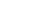 历史试题一、单项选择题：本题共15小题，在每小题给出的四个选项中，只有一项是符合题目要求的。1．秦简《为吏之道》提出吏有五善：中（忠）信敬上、精（清）廉毋谤、举事审当、喜为善行、龚（恭）敬多让。还提到：君鬼臣忠，父兹（慈）子孝，政之本也；宽以治之；毋使民惧。可见，秦的统治A．兼采儒家思想B．专任法家之术C．杂糅阴阳学说D．奉行无为而治2．汉代画像石题材丰富，多为表现人们生活的画面，其中，牛耕图在农业生产活动画面中占有较大比例，目前出土的汉代牛耕图画像石，共有十三幅，其中包括两幅壁画（见下表）。这说明此时A．男耕女织的小农经济趋于成熟B．牛耕的推广促使经济重心南移C．各地经济的发展程度基本持平D．精耕细作的生产方式逐渐推广3．魏晋时期，官方藏书以万卷计，普通官员私人藏书也可达千卷，藏书之风和抄书之风尤为盛行。晋人张华搬家时，运输书籍的车就达30辆之多，以至于“四海之内，家有文史”成为当时书籍兴盛的写照。对这一现象分析合理的有①造纸术的改进促进藏书量增加②雕版印刷的发明推动文化兴盛③抄书之风兴盛有利于文化传承④私人藏书增加适应了科举需求A．①③B．①④C．②③D．②④4．如图所示的匾额，在明朝中后期，悬挂在江西一个累世功名的家族的建筑上。它体现了当时的社会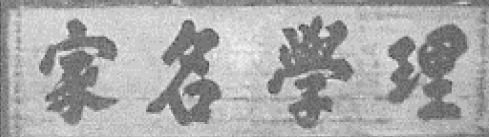 A．提倡天理与人欲的对立B．推崇理学与宗族的结合C．强调良知与实践的合一D．倡导崇实与致用的统一5．下表为鸦片战争前某一时段，中国主要国产商品流通数额（单位：万两）。对此表信息解读正确的是A．农产品商品化瓦解了小农经济B．商品流通主要依赖于海外市场C．粮棉等生活用品占据市场主体D．丝茶贸易受到国际资本的操纵6．下列表述与如图所示历史事件的影响相符的是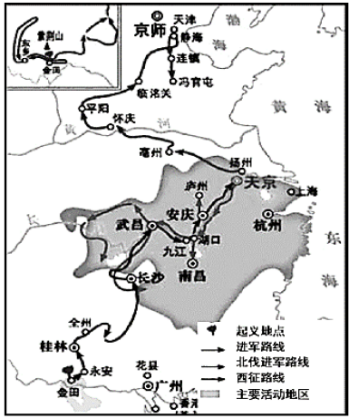 A．中国卷入资本主义世界市场B．清政府的权力结构发生变化C．标志着中国近代化运动起步D．列强侵略势力深入中国内地7．1920年8月15日陈独秀在上海创办《劳动界》周刊（如图），到1921年1月23日停刊，共出版24册。通过此周刊我们可以研究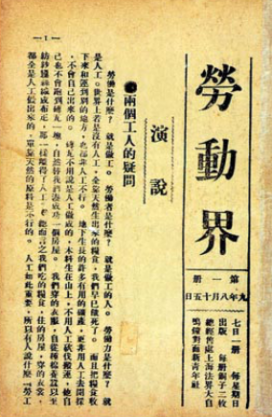 A．新文化运动的兴起B．国民革命的开展C．马克思主义的传播D．北伐战争的胜利8．如图是重庆大礼堂，1951年6月开始修建，1954年4月竣工，被评为“二十世纪十大经典建筑”，重庆大礼堂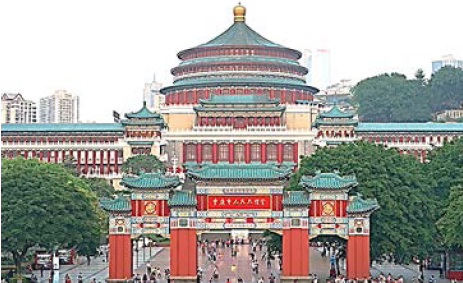 ①继承了明清建筑风格②依据一五计划而修建③修建过程体现了艰苦奋斗的精神A．①③B．①②C．②③D．①②③9．1979年，中共中央提出对贫困地区的粮食、棉花、油料、畜产品、水产品等农副产品提高收购价格，给予贫困地区1至5年的农业税减免，对贫困地区的乡镇企业、小企业、个体商贩等均给予一定的税收减免等优惠，由此可见A．党和政府的扶贫方略趋于成熟B．扶贫工作与农村改革同步进行C．非公经济率先在贫困地区试点D．农村生产关系发生根本性变革10．2000年，受表彰的全国劳模中，“企业一线职工1085人，占36.78%；农民560人，占19%”。2015年与2010年的表彰情况相比，“企业一线职工占企业人选的比例由55%提高到57%，农民工占农民的比例从6%提高到25%”。这些数字的变化凸显了A．现代企业制度的建立B．市场经济体制的确立C．工人阶级的领导地位D．农业基础地位的增强11．公元前5世纪后期，古希腊喜剧的关注点从对城邦的颂扬和批判，转移到私人和家庭生活方面，在烧菜煮饭、鱼肉价格、悍妇庸医这类话题上作文章。这实质上反映了古希腊城邦A．建立于公民团体之上B．个人主义得以纠正C．遭遇公民的信任危机D．社会道德普遍沦丧12．启蒙思想家卢梭提出：“行政权力的受任者绝不是人民的主人，而只是人民的官吏，只要人民愿意就可以委任他们，也可以撤换他们。”材料体现的主张是A．人民主权B．人非工具C．天赋人权D．三权分立13．以下四项表述可以从史实直接推断出结论的是14．20世纪上半叶某一时期，苏联平均每公顷每日需要的劳动者数量从15人下降到9.4人。而同期各地城市规模却大幅度增长，例如莫斯科人口从212万增加到413万人。苏联当时出现这一现象的主要原因是A．新经济政策的实施B．卫国战争的需求C．工业化的发展D．农业集体化的推广15．1971年，美国对外短期债务的增长已使黄金储备不足以抵偿债务的1/4，美元汇价暴跌。1973年初美元再度贬值10%，各国普遍实行浮动汇率制。1979年3月欧洲货币体系正式建立。20世纪70年代日本垄断银行在国际领域广泛活动。这说明A．美国失去了世界经济的霸主地位B．资本主义世界经济体系走向瓦解C．区域经济合作日益占据主导地位D．国际货币体系逐渐走向了多元化二、非选择题：本题共4小题16．阅读材料，完成下列要求。  材料一  借鉴西方兵役制度经验，“新政”时期，清廷建立了退伍制度。这一制度虽对兵丁退伍的管理以及应负责任作了一些规定，但为退伍士兵预筹的出路如任低级武官、入学堂学习或任教员等实际上很难安排，生活安置仍只能是“听其自谋生业”。——摘编自赵志国《浅析晚清新军退伍制度存在的问题》  材料二  1950年，政务院颁布了《革命烈士家属革命军人家属优待暂行条例》，初步建立了中国优抚保障制度，退伍军人和军烈属除享受挂光荣匾等各项荣誉外，还享有物质优先待遇，如对困难的军烈属给予粮食等补助。抗美援朝时期，党和政府强调优抚工作是政治性工作，要求动员广大人民群众经常进行优抚工作。1979年，颁布《关于改进优抚对象定期定量补助工作的规定》，根据城市、农村情况的不同，政府开始对退伍军人等优抚对象采取每月六至二十元不等的现金补助。此后国家先后多次提升抚恤标准。90年代后，一大批优抚法规条例相继颁布，优抚制度建设走上了法制化道路。——摘编自尹传政《当代中国的优抚制度研究》（1）根据材料一并结合所学知识，分析晚清实行退伍制度的背景并指出其存在的问题。（2）根据材料二并结合所学知识，概括新中国成立以来实施退伍军人优抚保障政策的原因及特点。（3）综上，谈谈你的认识。17．阅读材料，完成下列要求  材料  《急就篇》是西汉后期官方颁布的学童识字课本和常识课本，其中，“姓氏名字”部分记录了不少常见姓氏和名字。    20世纪，位于河西走廊的汉代居延要塞遗址先后出土三万余枚简麟，内容起自西汉中期，止于东汉中后期，统称居延汉简。    有学者发现，《居延汉简》所载人名与《急就篇》相合者约30个。这些汉简所裁人物，有的籍属边郡，有的来自内地（如表所示）。表：《居延汉简》与《急就篇》人名互证（部分）    根据材料并结合所学知识，围绕“汉代人名”拟定一个论题并予以阐述。（要求：论题明确，持论有据，论证充分，表达清晰。）18．阅读材料，完成下列要求。  材料一  全面抗战爆发后，中苏联合开辟了西北国际通道。该通道从苏联萨雷奥泽克到中国境内的霍尔果斯口岸，全长2925公里。据统计，1937年到1941年，中国向苏联购买飞机997架，坦克82辆，火炮1000余门，机枪5万余挺，汽车1000余辆。这些物资90%以上是通过西北国际通道运抵中国。1937—1944年，中国运交苏联的产品有钨砂、纯锑等矿产。西北国际通道是中国境内延伸距离最长、运行时间最长、也是最安全的国际交通线。——摘编自尚季芳《论西北抗战大后方的地位》  材料二  1949—1966年《人民日报》十月革命纪念活动统计（节选）——摘编自庞敏《从〈人民日报〉看1949—1966年十月革命纪念活动》（1）根据材料一并结合所学知识，简析“西北国际通道”运行的背景。（2）采用一个新的时间尺度，对材料二反映的中苏关系演变进行阶段划分并任选一个阶段说明划分的依据。19．东印度公司在资本主义发展阶段，有着举足轻重的地位。阅读材料，回答问题。  材料  英国东印度会司创立于1600年，最初的正式全名是“伦敦商人在东印度贸易的公司”，是一个股份公司。    1600年12月31日英格兰女王伊丽莎白一世授予该公司皇家特许状，给予它在印度贸易的特权而组成，实际上这个特许状给予东印度贸易的垄断权21年。随时间的变迁，东印度公司从一个商业贸易企业变成印度的实际主宰者，在1858年被解除行政权力为止，它还获得了协助统治和军事职能。    英国通过东印度公司在印度的另一种掠夺手段是垄断鸦片、食盐和烟草贸易。其中，鸦片收入约占公司总收入的七分之一。强迫孟加拉农民种植鸦片，再走私运到中国销售，从中牟取暴利。    1874年1月1日解散。——摘编自「日」浅田实著《东印度公司》（1）根据材料，指出英国东印度公司在海外贸易和殖民扩张过程中角色的演变。（2）《泰晤士报》曾评价英国东印度公司：在人类历史它完成了任何一个公司从未肩负过，和在今后的历史中可能也不会肩负的任务。结合材料和所学知识，谈谈你的看法。（要求：观点明确，史论结合，表述清晰）西南大附属中学校高2021级第六次月考历史试题答案一、单项选择题：本题共15小题，每小题3分，共45分。1-5ADABC   6-10BCABB  11-15CADCD二、非选择题：本题共4小题，共55分。16．（17分）背景：内忧外患；西方兵役制度的传入；清末“新政”，改革军事制度。 问题：无法提供退伍军人再就业岗位；退伍政策难以落实。（5分）原因：社会经济不断发展；法律制度逐步完善；军队建设发展的需要；拥军爱国意识的提高。 特点：精神慰问与物质优待相结合；社会负担与国家负担相结合；制度化、法制化；因时因地调整完善。（9分）认识：有利人民军队建设；体现社会主义制度优越性，丰富和发展了马克思主义，对今天仍然有借鉴作用等（3分）17. （12分）示例一论题：《急就篇》与《居延汉简》的人名互证，体现出汉代人积极奋进的精神状态。阐述：《急就篇》是官颁启蒙课本，《居延汉简》是边塞原始文书记录，二者所载人名多有重复，表明这些人名既符合官方意识形态又在社会上广泛使用。“千秋”“延年”“益寿”等人名的普遍使用，反映出汉代人对现世的眷念；“汉强”“破胡”“广国”反映出汉代人对朝廷和国家的热爱；“辟兵”“罢军”“君明”反映出汉代人对安定生活的期望“利亲”“奉德”反映出汉代人对以孝为代表的道德伦理的认同；“富贵”“地余”反映出汉代人对生活富足的追求。综上所述，这些人名涵盖政治、军事、经济、思想、社会生活诸方面汉代人的精神追求和境界，展现出热烈、积极、上进的文化心态。示例二论题：《急就篇》与《居延汉简》的人名用词，反映出中华文化的源远流长。阐述：如《急就篇》与《居延汉简》所载，汉代人取名所用的若干汉语词汇，如“延年““益寿”“富贵"等，不仅在当时流行，而且后世长期沿用。同时，这些“人名”所寄寓的文化心理流传至今，例如“千秋”“延年”对长寿的期盼，“罢军”辟兵”对和平的呼唤，“奉德”“利亲"对道德伦理的重视等。综上所述，古人今人，心同理同，这些汉代就已经广泛18.（11分）背景：全面抗战爆发后，日军相继占领中国东部大片国土；国外援华物资运输受阻；第二次世界大战的爆发与扩大，德、意、日法西斯侵略扩张给世界人民带来灾难；苏德战争爆发；世界反法西斯同盟建立。（5分）阶段划分：1949—1952年，中苏友好关系的建立和发展；1953—1959年，努力维护中苏友好关系的同时，力图改善与西方资本主义国家的关系；1960—1966年，中苏关系不断恶化。（2分）划分依据：4分，任选阶段、任意两个史实即可。示例如下：1949—1952年，苏联第一个承认中华人民共和国，并与我国正式建立外交关系；新中国实行“一边倒”的外交方针；仿效苏联经验进行政治经济建设的规划与实践。1953—1959年，中国提出和平共处五项原则；参与日内瓦会议和亚非会议；发表《论十大关系》；在苏联帮助下开展一五计划建设。1960—1966年，苏联对华政策的改变；中国从理论和实践上对社会主义建设道路进行新探索；中国开展对苏联修正主义的批判。（4分）19．（15分）从私人的商业贸易企业，到印度的实际主事者，再到英国政府的协助者。（6分）（只回答角色，没有演变，只给2分）《泰晤士报》站在英国资本主义负责角度肯定了英国东印度公司的历史地位，但是忽视了它殖民活动对所在地产生的历史影响。（2分）东印度公司通过英国政府授予它的诸多特权，垄断海外贸易，进行殖民扩张，为英国资本主义的发展积累了资本，也推动了“日不落帝国”的形成；英国东印度公司在印度、中国等地垄断鸦片、食盐和烟草贸易等，给这些地区带来了严重灾难。（7分）出土省份牛耕图画像石出土地点陕西米脂、绥德（2）、西安、陕北山东腾县（2）、邹城山西平陆内蒙古和林格尔（2幅壁画）江苏泗洪、睢宁品名粮食棉花棉布生丝丝绸茶盐合计折白银13883.31085.99455. 31022.01455. 02708.25353.934963. 6百分比39.713.1127.042.924.167.7515.31100.0进口额302.580.2382.7出口额225.2225.21126. 11351.3史实结论A1867年，马克思发表《资本论》，指出剩余价值是资本主义生产的唯一目的和动机，是资本主义生产的实质确立了无产阶级斗争的指导思想B至1911年，中国共修建铁路8200公里，其中帝国主义直接投资修筑占46%，贷款修筑占40%，中国人自建铁路仅1200公里，只占14%列强控制了中国的经济命脉C1935年，美国成立工程振兴局。在1935—1943年间，该局雇佣了近330万人，共主办25万个工程项目，花费了110亿美元用于造林、修建住宅和兴办教育等项目刺激生产和消费，缓和了劳资矛盾D1956年，毛泽东提出：“艺术问题上百花齐放，学术问题上百家争鸣。”有利于文化和科学事业的发展《急就篇》《居延汉筒》所裁“姓+名”“职街+（姓）名”“籍贯+姓名”宋延年京兆尹长安南卫张延年、河阳里张延年、“第五隧长”赵延年、沛鄢山苍县蔡里赵延年、田延年、吕延年卫益寿卜益寿、李监寿周千秋周千秋、朱千秋、傅千秋、蕭千秋高辟兵霍辟兵、“尉史”辟兵郝利亲冯利亲、卢利亲、丁利亲冯汉强“甲集侯”汉强景君明游君明、任君明董奉德丁奉德、司马奉德由广国“从史”广国、“守城尉”广国曹富贵“宜昌候”王富贵减罢军“饼庭长”罢军、苏罢军郭破胡丁破胡、“万世隧长”破胡、“甲渠侯”破胡左地余胡地余、孙地余1949年报道中苏两国工人开展生产竞赛的情况;发表文章，彰显十月革命的作用和影响1952年社论《感谢苏联，学习苏联——庆祝十月革命三十五周年和“中苏友好月”》1953年社论《十月革命的光辉照耀着我们前进的道路》，“中国人民满怀信心地为实现新中国的社会主义工业化而斗争”1954年“有必要发展美国和苏联之间的友好关系，以加强世界和平”1960年在相关报道中反复强调“珍视中苏两国团结”1966年十月革命纪念活动的规格和规模降至低谷。《人民日报》仅发表了中共中央、全国人大常委会和国务院的一份贺电，礼貌性地表达庆贺，同时批判修正主义，提醒苏联“继承和发扬伟大十月革命的光荣革命传统”“捍卫十月革命的胜利果实”